Inleiding:Als we een tart bakken of een recept uit een kookboek volgen, dan gebruiken wij de aangegeven hoeveelheden van de ingrediënten. Als we bijvoorbeeld te veel eieren of te weinig suiker gebruiken dan krijgen we uiteindelijk een taart die niet zo lekker zal smaken als we van te voren in gedachten hadden. Ook bij scheikunde verlopen reacties volgens een bepaald recept. Als de reactanten in de juiste verhouding bij elkaar gevoegd worden, dan zullen alle reactanten in producten worden omgezet. Wat gebeurt er als er meer of juist minder van één van de reactanten aanwezig is?Definities:	Geef een definitie/omschrijving van de volgende termen, voordat je de simulatie gaat doenReactanten:		______________________________________________________________________Producten: 		______________________________________________________________________Chemische reactie: 	______________________________________________________________________Overmaat reactanten: 	______________________________________________________________________Molecuul verhouding: 	______________________________________________________________________Procedure: Ga naar de website http://phet.colorado.edu/ , klik op ‘play with sims’ en zoek dan onder chemistry de simulatie ‘Reactants, products and leftovers’ op. Start de simulatie door op ‘Run now’ te klikken. Eventueel de mededeling ‘Run Java’ accepteren.Deel 1: Maak een kaas-sandwichVoor het maken van een kaas-sandwich heb je 2 reactanten nodig, waarbij één van de reactanten in overmaat aanwezig zal zijn.Je hebt 2 boterhammen en 1 plak kaas nodig om 1 sandwich te maken. De verhouding is in dit geval 2:1:1Vul dit in bij je simulatie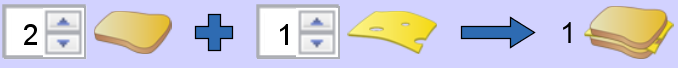 Maak de volgende tabel afDeel 2: Chemische reacties: Nu gaan we met echte chemische reacties aan de slag: verbranding (= reactie met zuurstof) van waterstof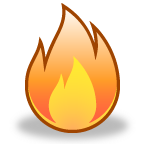 Wat is de molecuulverhouding waarmee waterstof en zuurstof met elkaar reageren. Geef ook aan hoeveel water daarbij ontstaatMaak de volgende tabel compleet voor de bovenstaande reactie: We gaan nu verder met de productie van ammoniak (NH3), een stof die veel in kunstmest wordt gebruikt.Wat is molecuul verhouding van de reactie waarbij ammoniak ontstaat? Maak de volgende tabel complete:Bekijk tot slot de reactive waarbij methaan verbrand wordt (reactive met zuurstof). Hierbij ontstaan water en koolstofdioxide Wat is molecuul verhouding van de verbrandingsreactie van methaan? Maak de volgende tabel compleet:  LET OP VOOR DE VERHOUDINGENTot slot: Daag je klasgenoten uit en probeer de hoogste score te halen bij de ‘game’. .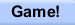 Jouw eerste score:_______Jouw beste score:________	 Beste score van de klas:________Boterhammen gebruiktKaasplakken gebruiktAantal sandwichesOvermaat boterhammenOvermaat kaasplakken5 5 4 32 1 0 6 3 4 Waterstof moleculen H2Zuurstof moleculen O2Water moleculen H2OOvermaat H2Overmaat O24 moleculen4 moleculen7 moleculen6 moleculen4 moleculen0 moleculen0 moleculen9 moleculen8 moleculen4 moleculen1 moleculen0 moleculenMoleculen N2Moleculen H2Moleculen NH3Overmaat N2Overmaat H23 moleculen6 moleculen6 moleculen3 moleculen4 moleculen2 moleculen0 moleculen2 moleculen7 moleculenCH4O2CO2H2OExcess mol CH4Excess mol O24 moleculen4 moleculen3 moleculen6 moleculen2 moleculen4 moleculen3 moleculen